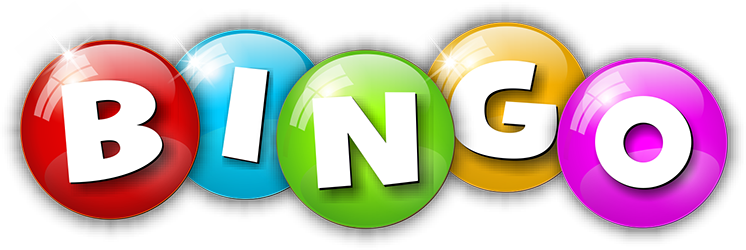 RE _ ALO_ UE _ OCONE _ OÁ _ UILAANTEO _ OS TI _ ERAMAN _ OPA _ AR ABE _ AMÁ _ ICO _ I_ ANTE ESPE  _ OTAR _ ETA_ ALLETA TORTU _ ALA _ UNA_OBIERNO_U_OTORTU_ AOVE_ACA_ AMA_ IA_UE_OTI_ERAMAN_UERAMAN_O NARAN_AA_UILARE_ALOHORMI_A _OMITA_OYAS_ OMITAO _ EJAESPE_ O_ I _ANTEHORMI _ ATAR_ ETA_ ALLETAMAN_ UERAABE_A_OYASCONE_O NARAN_APA_ARANTEO_OSLA_UNAMAN_ O TORTU_A_U_OTI_ERAMA_IACA_ATAR_ETAABE_AOVE_AÁ_UILACONE_ORE_ALO _OBIERNO_ALLETALA_UNA_OMITAHORMI_A_UE_OMAN_UERA_U_OOVE_AANTEO_OS_I_ANTEESPE_OCA_AMA_IA_OYAS_OBIERNO PA_ARNARAN_ACONE_OMAN_OTAR_ETA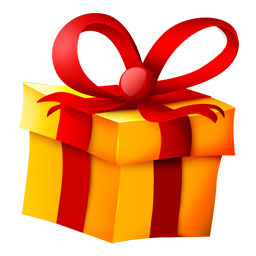 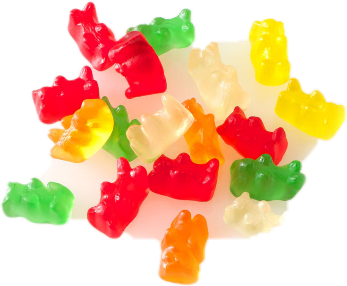 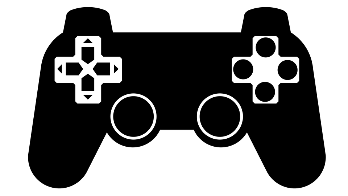 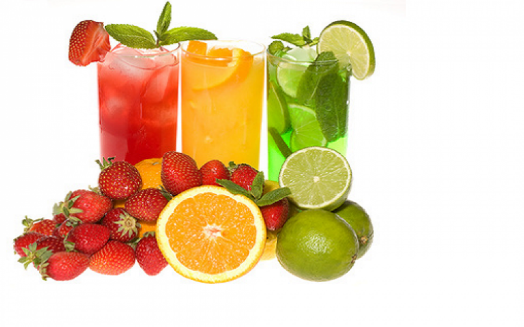 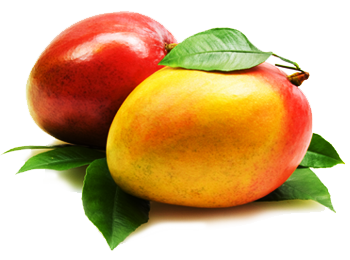 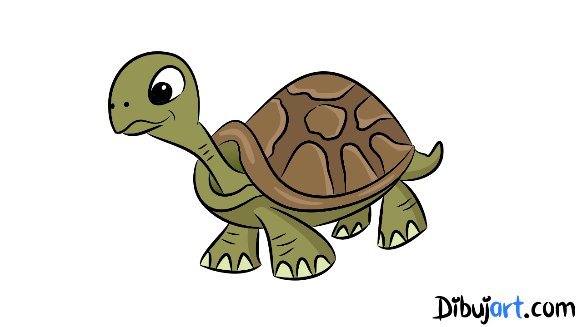 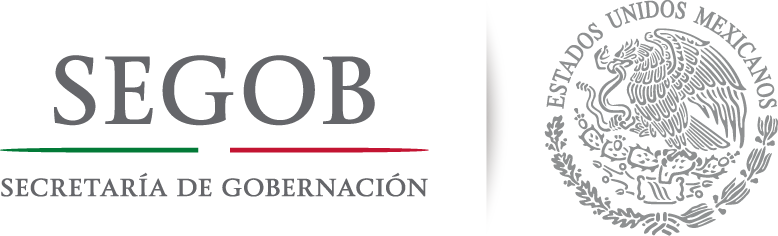 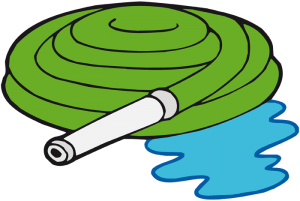 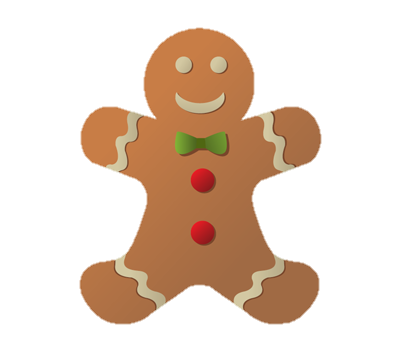 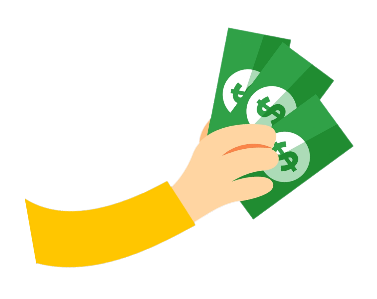 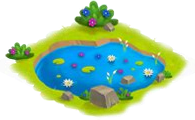 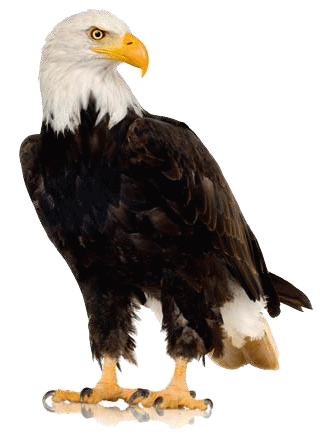 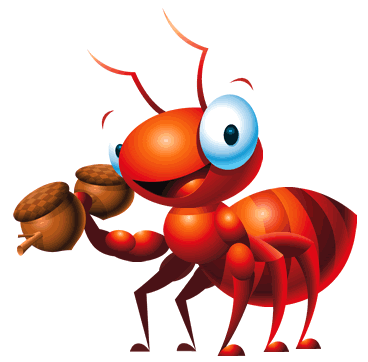 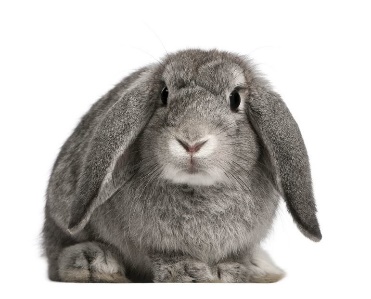 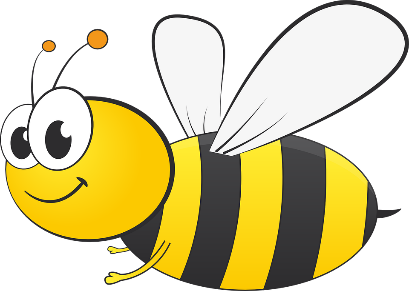 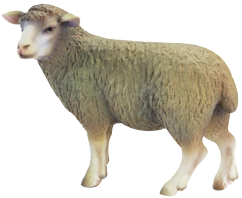 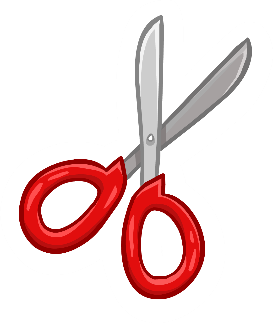 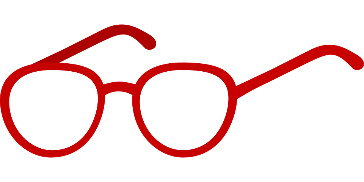 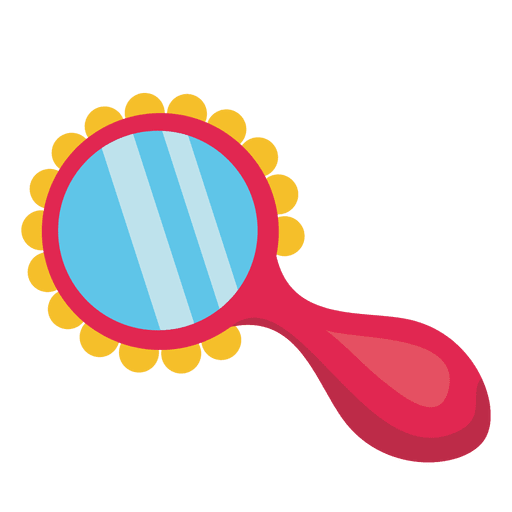 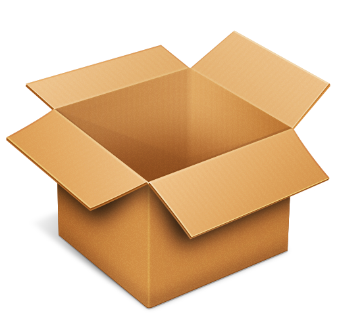 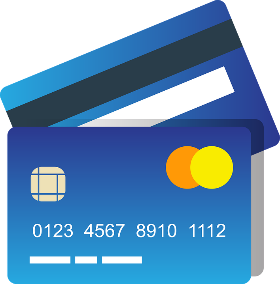 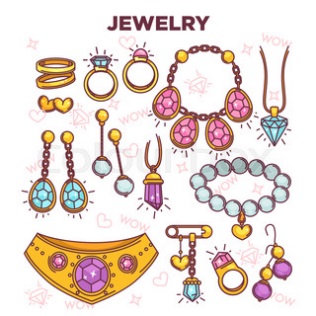 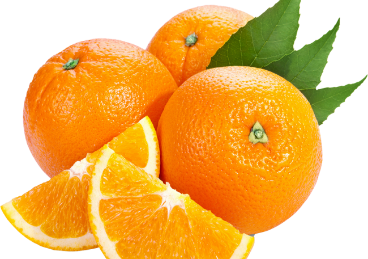 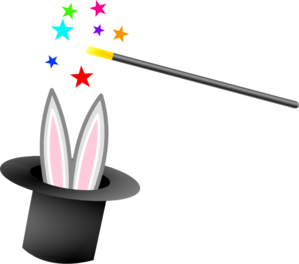 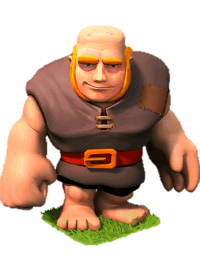 